Работа по профилактике ДДТТ в школе.В настоящее время проблема дорожно-транспортного травматизма с участием детей и подростков – одна из главных. Обучение детей правильному поведению на дорогах необходимо начинать с раннего возраста. Задача педагогов и родителей – воспитать из сегодняшних школьников грамотных и дисциплинированных участников дорожного движения. Профилактика детского дорожно-транспортного травматизма и формирование среди учащихся навыков безопасного поведения на дорогах проводится согласно планам работы школы. В условиях современного скоростного уличного движения необходимо постоянно быть начеку, поэтому очень высокие требования предъявляются ко всем участникам дорожного движения, которые должны быть максимально внимательными и предупредительными друг к другу. Возрастающая плотность движения делает дороги все более опасными для детей и, соответственно, вопросы профилактики детского дорожно-транспортного травматизма не теряют своей актуальности. Обучение детей правилам безопасного поведения на дорогах в школе может уменьшить тяжелые последствия и возможность попадания его в ДТП. Наша задача - воспитывать культуру поведения на дорогах с детства.Достижение положительных и долгосрочных эффектов в организации профилактики детского дорожно-транспортного травматизма возможно только на основе комплексного подхода в решении вопросов детской безопасности на дорогах и профилактики травматизма.Такой подход включает в себя учебную и внеурочную деятельность, работу с родителями, информационное и материально-техническое обеспечение и контроль со стороны администрации.      Учебный процесс:-   проведение занятий и бесед с обучающимися в рамках программы по ОБЖ;-   изучение Правил дорожного движения по другим программам, согласованным и утвержденным педагогическими и (или) методическими советами;-   проведение учебных экскурсий;-   показ учебных видеофильмов, кинофрагментов, использование учебных компьютерных программ;2.    Внеурочная деятельность-   проведение тематических классных часов;-   беседы инспекторов ГИБДД с обучающимися (воспитанниками);-   участие в мероприятиях по Правилам дорожного движения, проводимых на районном и городском уровне;-   участие в мероприятиях по безопасности дорожного движения, проводимых в рамках Всероссийской операции "Внимание - дети!"-   обсуждение с учащимися конкретных примеров дорожно-транспортных происшествий с участием несовершеннолетних произошедших на территории города/района или области;-   проведение бесед с учащимися-нарушителями Правил дорожного движения;-   ведение журнала проведения инструктажей перед выходами в общественные места;-   создание и работа отряда юных инспекторов движения.3.    Информационное и материально-техническое обеспечение-   программы, справочная и методическая литература: библиотека у каждого учителя (воспитателя), преподавателя ОБЖ, ответственного за организацию работы по профилактике детского дорожно-транспортного травматизма в образовательном учреждении;-   оформление и размещение стенда по безопасности дорожного движения, план-схемы безопасного подхода к образовательному учреждению, уголков по безопасности дорожного движения в начальной школе;-   наличие индивидуальных схем у учащихся начальной школы;-   инструктаж воспитателей, педагогов, классных руководителей на методических объединениях, совещаниях классных руководителей (воспитателей), педагогических советах;-   создание кабинета по безопасности дорожного движения, оборудованного в соответствии с требованиями, предъявляемыми к их оснащению.4.     Работа с родителями-   обсуждение вопросов безопасности дорожного движения на родительских собраниях;-   обсуждение вопросов по профилактике и предупреждению детского дорожно-транспортного травматизма на заседаниях родительского комитета;-   проведение бесед с родителями по сообщениям о дорожно-транспортных происшествиях с участием детей и подростков и нарушений правил дорожного движения несовершеннолетними.5.    Контроль со стороны администрации-   проверка правильности и систематичности заполнения журналов;-   обсуждение вопросов по профилактике и предупреждению детского дорожно-транспортного травматизма на совещаниях при директоре, педагогических советах и т.п.;-   посещение учебных занятий и внеклассных мероприятий представителями администрации образовательного учреждения, ответственных за организацию работы по профилактике детского дорожно-транспортного травматизма.В работе школы выделяются следующие виды деятельности попрофилактике детского дорожно-транспортного травматизма:организационная работа ;инструктивно-методическая работа;массовая работа.
В соответствии с планом работы в целях предотвращения детского дорожно-транспортного травматизма, повышения интереса учащихся к ПДД, дальнейшего развития познавательных интересов, творческих способностей проводятся мероприятия по профилактике дорожно-транспортных происшествий и по ПДД.
В своем классе в целях профилактики детского дорожно-транспортно го травматизма ведется работа по разным направлениям:- проводятся классные часыЗадачи которых:-Углублять знания учащихся о правилах дорожного движения.Формировать представления школьников о безопасности дорожного движения при передвижении по улицам и дорогам.Воспитывать навыки выполнения основных правил поведения учащихся на улице, дороге, с целью предупреждения детского дорожно-транспортного травматизма.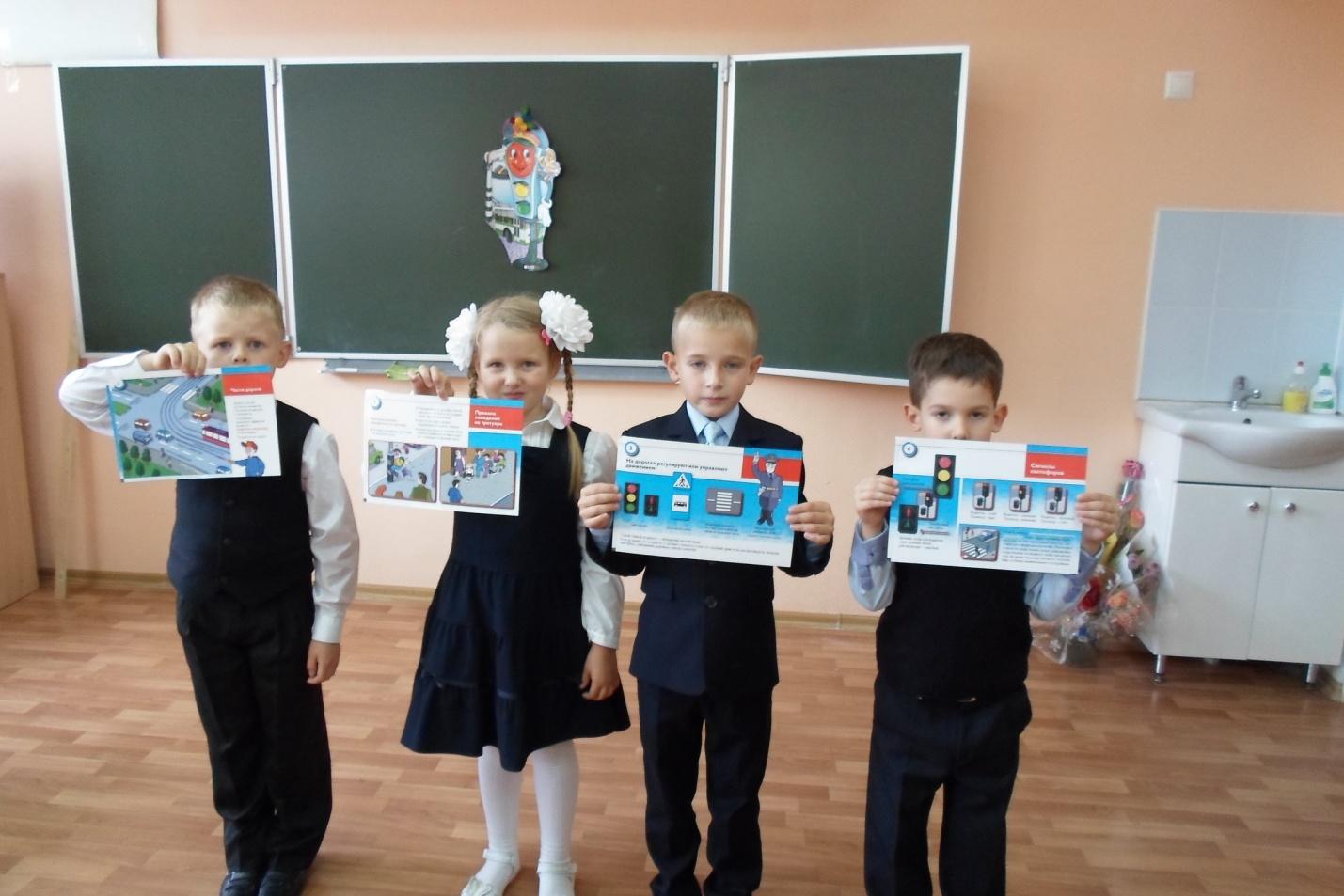 - викториныДанные формы работы проводятся с целью выявления имеющихся знаний и представлений детей, определения направлений, по которым необходимо проводить в дальнейшем специальное обучение. Примерные темы бесед, викторин:       «Почему детям нельзя выходить на улицу без взрослых?»      «Почему нельзя играть на тротуаре?»      «Какие правила нужно соблюдать при переходе дороги?»       «Что вы знаете о работе инспекторов ГИБДД?»      «Для кого предназначены дорожные знаки?». 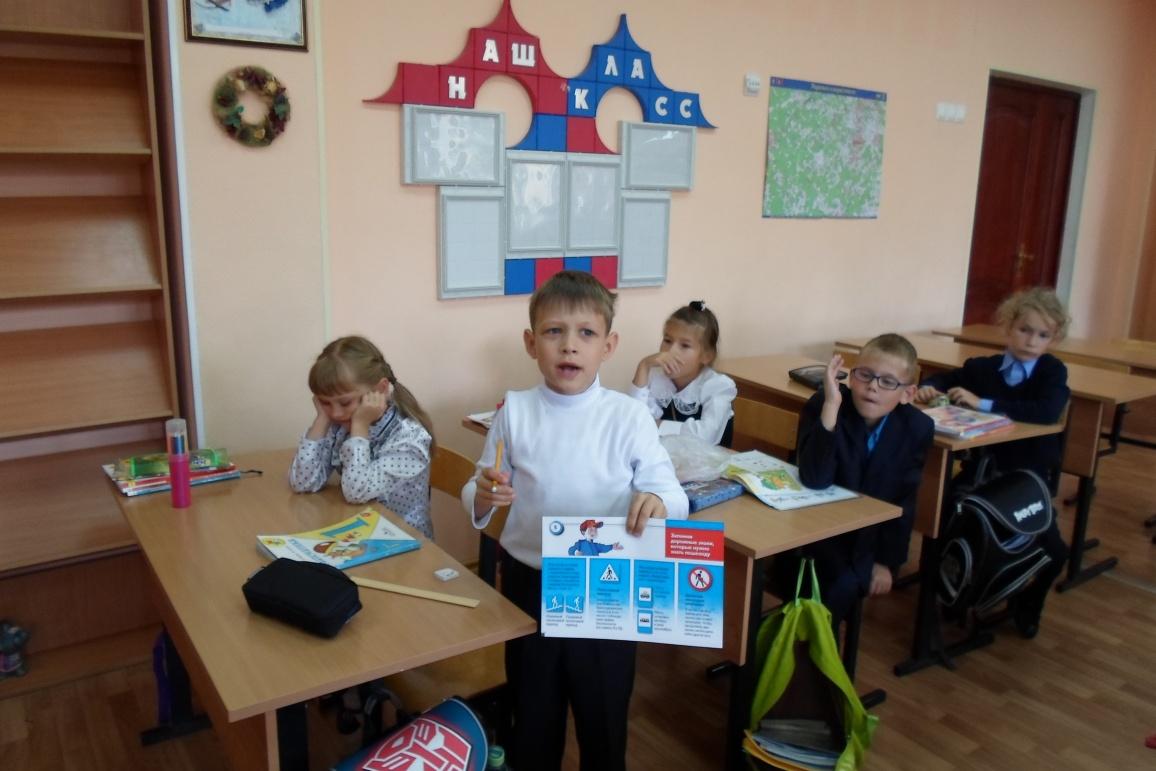 - еженедельный просмотр мультфильмов по ПДД- ведется работа с родителями
Также в целях предупреждения дорожно-транспортного травматизма проводятся регулярные встречи детей с сотрудниками ГИБДД, которые проводят инструктаж по ПДД . На территории нашей школы есть площадка, на которой мы изучаем правила дорожного движения не в теории, а на практике.В нашем классе оформлен уголок ПДД.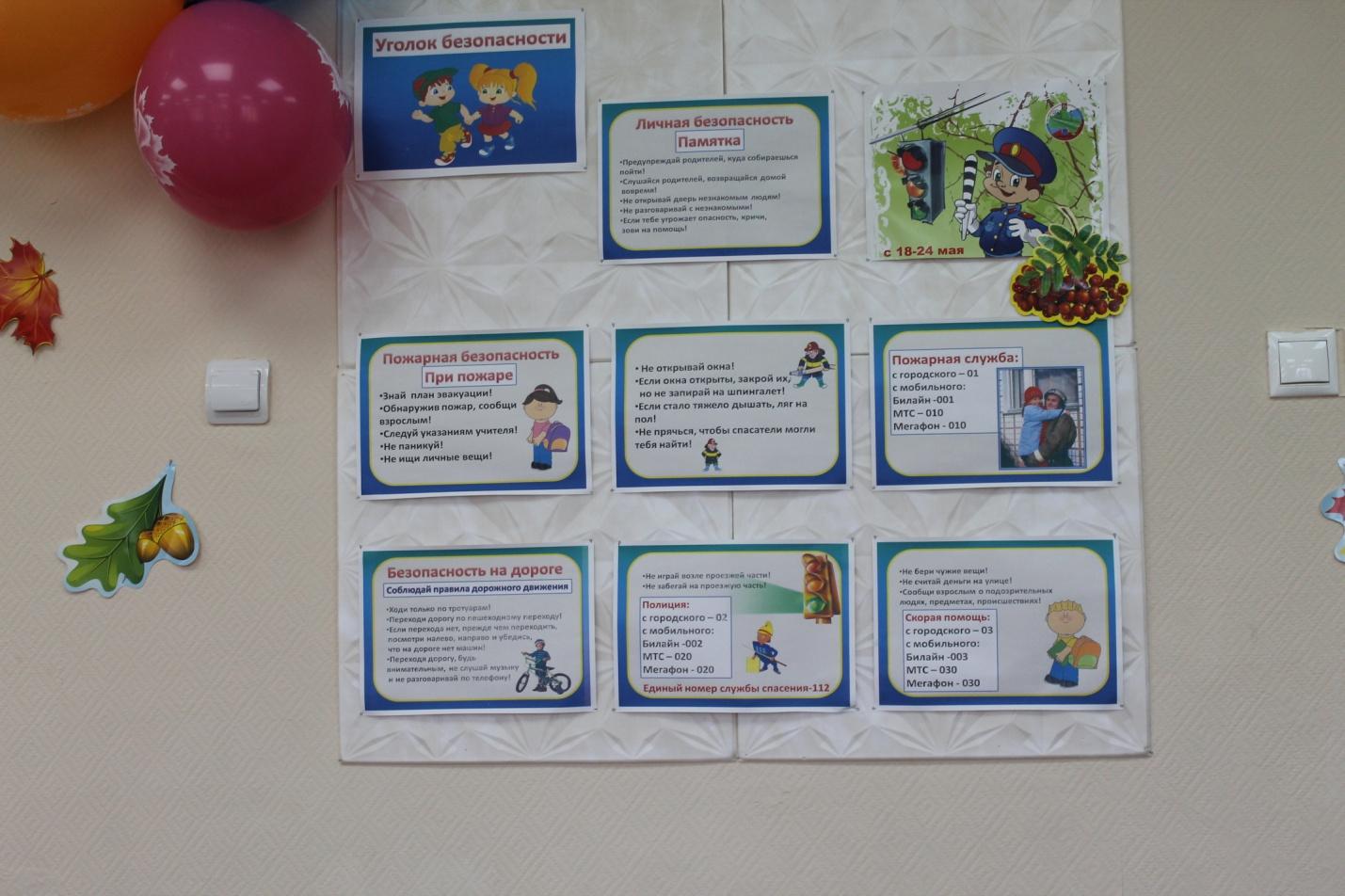 Ученики нашего класса участвовали к городском конкурсе ПДД-шка .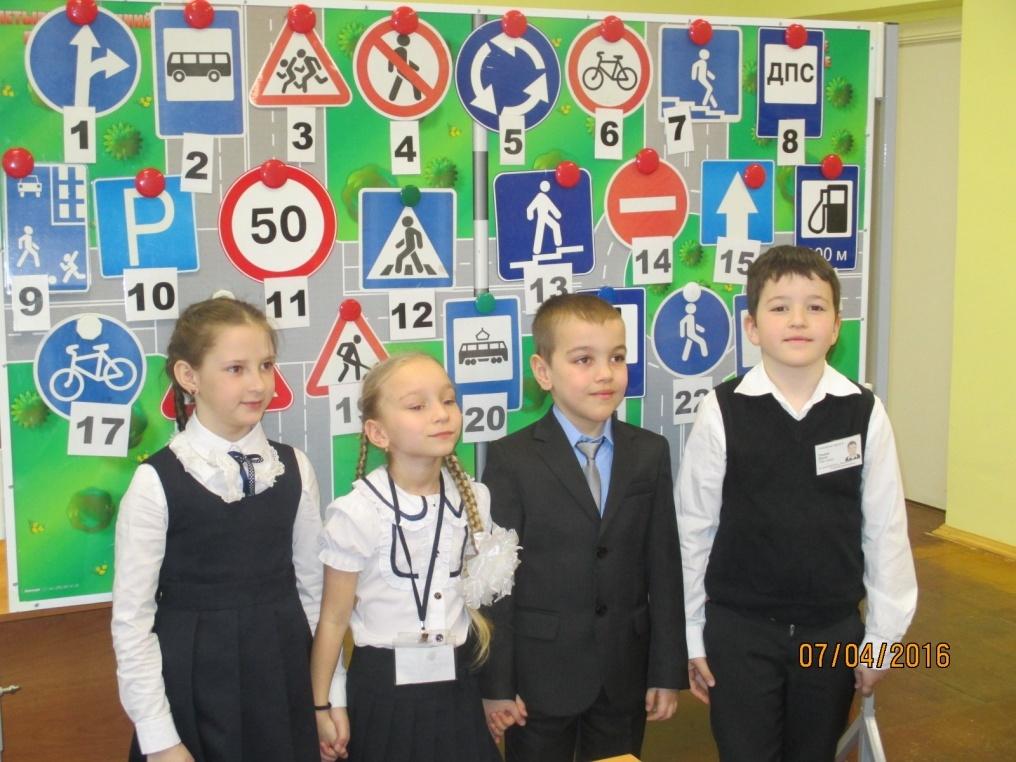 На базе нашего класса есть отряд ЮИД.Цель:Вовлечение в целенаправленную и систематическую работу учащихся, учителей, родителей, общественности.Задачи:широкое привлечение школьников к пропаганде правил безопасного поведения на дорогах;углубленное изучение и закрепление знаний ПДД;овладение навыками работы по пропаганде ПДД;овладение практическими навыками предупреждения детского дорожно-транспортного травматизма;овладение практическими навыками оказания первой медицинской помощи пострадавшим при ДТП.Основные направления деятельности:1. Учебно-методическое: (обучение ЮИД, обучение по ПДД, практическая отработка навыков, методическая копилка материалов)2. Информационное: (выпуск газет, оформление уголка безопасности, работа с родителями).3. Агитационно-пропагандистское: Выступление агитбригад. Работа ЮИД. Конкурсы рисунков и плакатов. Акция «Внимание, дети», участие в конкурсе «Безопасное колесо» и агитбригад.Таким образом, новое звено – отряд ЮИД, поможет нашей школе не только предотвратить ДТП, но и даст возможность детям самим пропагандировать правила безопасного поведения на дорогах, углубленное изучать и закреплять свои знаний ПДД. Ребята могут овладеть навыками работы по пропаганде ПДД, овладеть практическими навыками предупреждения детского дорожно-транспортного травматизма, овладеть практическими навыками оказания первой медицинской помощи пострадавшим при ДТП.В нашем классе ведется работа по предотвращению дорожно-транспортного травматизма совместно с родителями. На Стадионе «Подолье» в сентябре этого года проводился праздник посвященный знанию ПДД. В классе осуществляется проведение родительских собраний по профилактике дорожно-транспортного травматизма: «Родителям о безопасности дорожного движения». Родительские собрания заканчиваются обращением с призывом: Уважаемые взрослые! Не жалейте времени на обучение детей законам дорог и безопасному поведению на дороге.  Помните, среди всех участников дорожного движения самым подвижным и непредсказуемым является ребенок.  Из общего количества погибших детей подавляющее большинство – дети дошкольного и младшего школьного возраста. Только совместными усилиями учителей и родителей, используя знания, терпение и такт, можно научить детей навыкам безопасного общения со сложным миром улиц и дорог.В нашей школе и в частности в моем классе ведется систематитическая профилактическая работа по предотвращению дорожно-транспортного травматизма по всем направлениям. Благодаря этой работе наши детиуверенно себя чувствуют на дорогах и их родители спокойны за их жизнь.